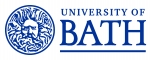 Job DescriptionPerson SpecificationCode: A/F – Application form, I/T – Interview/Test, R – ReferencesJob title:Weekend CleanerDepartment/School:Sports DevelopmentGrade:2Location:Sports Development FacilitiesJob purposeTo assist in the efficient, effective and economic delivery of services and the utilisation of resources to fulfil the requirements of the University of Bath within the Sports DepartmentUnder the direction of the Cleaning Team Leader, Morning Cleaning Supervisor and Shift Managers, ensure that the sports facilities and associated areas are cleaned and maintained to the standards as directed by the Sports Facility Manager.To ensure that the Facilities are always operational in accordance with all current legislation and statutory requirements (in particular the Health & Safety at Work Act 1974).Source and nature of management provided Cleaning Team Leader / Facilities Manager STVStaff management responsibilityN/ASpecial conditions Working 10 hours per week Saturday & Sunday 0600-1100Main duties and responsibilities Main duties and responsibilities 1Undertake Porterage of Facility furniture and equipment.2To clean any areas designated by the Morning Cleaning Supervisor, ensuring that sports facilities and associated areas are cleaned and maintained to the standards as directed by the Sports Facility Manager.3Assist with the maintenance of the Sports Institute Facilities, refill soap and toilet roll dispensers.4Report defects to the Shift Manager/Sports Facility Manager.5Be prepared to undertake training and development of skills related to the duties of the post6To keep regular checks on all sports facilities and equipment to ensure repairs and hygiene are maintained.7To apply to all COSHH (Control of Substances Hazardous to Health) Regulations.8Ensure correct Personal Protective Equipment (PPE) is worn, if needed, if dealing with chemicals.9To ensure regular maintenance checks are carried out on all cleaning machines and kept to a hygienic standard and are in a good state of repair.10To ensure outside refuse areas are always clean and tidy.11To ensure we comply with the University’s Green Impact energy scheme in which all recyclable goods are sorted correctly into the correct areas.12Carry out such duties as required by the Morning Cleaning Supervisor within the scope of the post.13To ensure excellent customer service and to ensure safety measures are adhered to all times. 14To ensure all cleaning store cupboards are tidy and that all chemicals are stored correctly in accordance to the COSHH standards. Inform Line Manager of stock levels in a timely manner 15To ensure that all Normal Operating Procedures and Emergency Action Plans are adhered to at all times.You will from time to time be required to undertake other duties of a similar nature as reasonably required by your line manager. You will from time to time be required to undertake other duties of a similar nature as reasonably required by your line manager. CriteriaEssentialDesirableAssessed byAssessed byAssessed byA/FI/TRQualificationsCOSHH trainingXXExperience/KnowledgePrevious cleaning experience Previous cleaning experience in Multi Sports Complex Health and safety at work XXXXXXSkillsWorking with Cleaning MachinesHandling cleaning chemicals XXXXBasic IT knowledgeXXAttributesAbility to work as part of a teamCourteous and politeXXXX